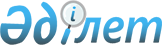 О признании утратившим силу постановления Правительства Республики Казахстан от 6 июня 2006 года N 510Постановление Правительства Республики Казахстан от 13 октября 2006 года N 993

      Правительство Республики Казахстан  ПОСТАНОВЛЯЕТ: 

      1. Признать утратившим силу  постановление  Правительства Республики Казахстан от 6 июня 2006 года N 510 "О некоторых вопросах реализации пакета акций акционерного общества "Алматы Пауэр Консолидейтед". 

      2. Настоящее постановление вводится в действие со дня подписания.        Премьер-Министр 

      Республики Казахстан 
					© 2012. РГП на ПХВ «Институт законодательства и правовой информации Республики Казахстан» Министерства юстиции Республики Казахстан
				